ACTIVITEITENKALENDER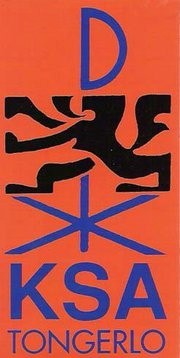 Beste Jong-hernieuwer,Hier is de tweede kalender van het jaar, met weer veel leuke en vooral grappige activiteiten! Beginnen doen we op de schaatsbaan in Bree dus doe maar allemaal jullie mooiste tutu aan!*****************************************************************Wat?			Bondsactiviteit Schaatsen @ Bree!	Wanneer? 		Zondag 13 december 2015Hoe laat? 		13u30 tot 16u00Meebrengen? 	Handschoenen!!, fiets!, uniform, tutu! en 1.5 euro!*****************************************************************Quoi?			Joyeux Noël et bonne annéé!Quand? 		Mardi 29 decembre 2015A Quelle Heure? 	19:00 Jusqua 21:30Emporter:		Un cadeau à la valeur de 5 euro, fait à la maison (zelfgemaakt) *****************************************************************Wat?		           Wereld records verbrekenWanneer? 		Zondag 10 januari 2016Hoe laat? 		14:00 tot 16:30	Meebrengen? 	Guiness book of world records*****************************************************************Wat? 			Komen eten!Wanneer? 		Vrijdag 22 januari 2016Hoe laat? 		17:00 tot 20:00Meebrengen? 	Honger, koksmuts, sfeer en gezelligheid*****************************************************************	Wat? 			I love HerniesWanneer? 		Vrijdag 29 januari 2016Hoe laat? 		21u00 tot …Meebrengen? 	De hernieuwers van de KSA geven een fuif: ‘I love hernies’. Als jullie mogen van jullie ouders, zijn jullie welkom op deze fuif om onze hernieuwers te steunen. Jullie kunnen binnenkort kaarten kopen bij de hernieuwers of bij de leiding. We merken hierbij duidelijk op dat dit geen officiële activiteit is van de jong-hernieuwers. Bijgevolg zijn we niet verantwoordelijk voor deze avond.*****************************************************************	Wat? 			SpellekesavondWanneer? 		Zaterdag 30 januari 2016Hoe laat? 		19:00 tot 21:00Meebrengen? 	Niks, nada, noppes*****************************************************************Wat? 			NatuurwerkenWanneer? 		Zaterdag 6 februari 2016Hoe laat? 	Hier komt zeer binnenkort nog een papierke van rond met meer informatieMeebrengen?	Werkhandschoenen, laarzenWat? 			Jour de l’amourWanneer? 		Zondag 14 februari 2016Hoe laat? 		14:00 tot 16:30Meebrengen? 	Mooie kleren, verleidingsskills*****************************************************************Zit je nog met vragen of opmerkingen, of kan je niet komen naar een activiteit? Dan kan je ons bereiken via onderstaande nummers!Ben Bakkers			benbakkers@live.be		0498/60 24 59Wim Hermans		wimhermans8@hotmail.com	0495/72 77 48Vele kusjes en knuffels van jullie leiding:Bakker en Wim-van-Sabine-van-Rie-van-Smietje!Het kamp zal dit jaar doorgaan van 12 juli tot 19 juli 2016. Duid dit al met VETTE letters aan in jullie agenda!